                                        MANOS HATZIDAKIS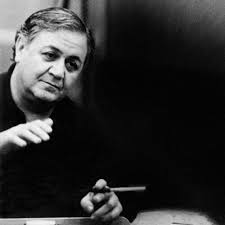 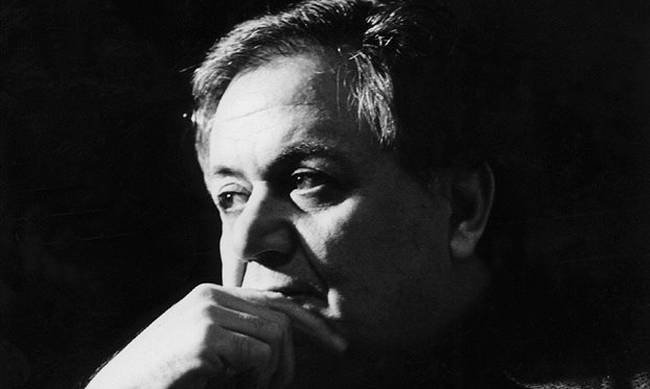 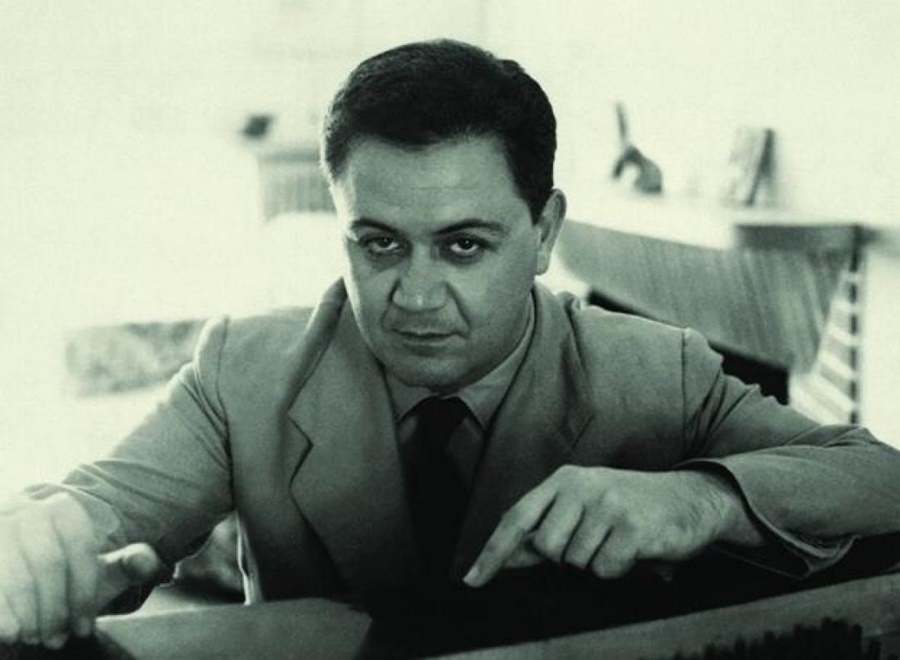 